VersenykiírásWPC Világ Kupa Prága 2015fekvenyomás, erőemelés, felhúzásRendező: WPC CZECH REPUBLICVersenyigazgató:  Bc.Josefína Lamačová
Időpont:  2015. 12.7-10.
Helyszín: Hotel DUO, Teplická 492, Prague 9.
Információ:Josefína Lamačová tel.:  +420 603 142 444 email: worldcup2015wpc@gmail.comMartina Malíková  tel. :+420 736 757 084  Email: worldcup2015wpc@gmail.comNevezési határidő: 2015. 11. 1.     e-mail: worldcup2015wpc@gmail.com
Nevezési díj:Open: 70 €;  junior, ifjúsági, masters: 50 €második, harmadik, negyedik nevezés:  +25 €;    ötödik, hatodik:  + 15 € Nevezési díj befizetése: 2015. 11. 10. Határidő után + 30 € A nevezéseket a fenti határidőt figyelembe véve a Profi Liga www.powerlifting.hu weboldalán a Versenyek/eredmények müpont alatt található „Online nevezés”-t használva van lehetőség leadni. A nevezést akkor tekintjük leadottnak, amennyiben a nevezési díj is átutalásra került.A nevezési díjakat az alábbi bankszámlaszámra kérjük befizetni, a megjegyzésben kérjük feltüntetni a jelentkezők nevét!Euróval történő fizetés esetén:Bank:			Rajka és Vidéke TakarékszövetkezetBank címe:		H-9200 Mosonmagyaróvár, Palánk u. 8.SWIFT-kód:		TAKBHUHBSzámlatulajdonos: 	    Hungarian Powerlifting CongressSzámlatulajdonos címe: H-9200 Mosonmagyaróvár, Kálnoki u. 11.IBAN:		      	    HU82 5950 0155 5001 3667 0000 0000Forintban történő utalás esetén:  Számlatulajdonos: Magyar Profi Erőemelő Liga, számlaszáma: 59500155-11075040További információk: Hungarian Powerlifting Congress   hungarianpowerliftingcongress@gmail.com; www.powerlifting.hu;  Kerecsényi Péter, titkár, telefonszáma: 06-30-351-9897-----------------------------------------------------------------------------------------------------------------A verseny a WPC szabályai szerint kerül megrendezésre.Női és férfi összes kor- és súlycsoport, EQ -  single ply, multi ply és RAW kategóriákban.Súlycsoportok:/ EQ / RAW férfi: 52, 56, 60, 67.5, 75, 82.5, 90, 100, 110, 125, 140, 140 + 
/ EQ / RAW női: 44, 48, 52, 56, 60, 67.5, 75, 82.5, 90, 90 +  
Kategóriák: open, ifjúsági,  junior, mastersMérlegelés:2015. 12. 06.  Vasárnap  17:00-20:00 Erőemelés RAW -100 kg-ig + Erőemelés EQ összes versenyző2015. 12. 07. Hétfő7:00-08:30 Erőemelés RAW -100 kg-ig + Erőemelés EQ összes versenyző17:00-21:00 Erőemelés RAW -100 kg felett + Felhúzás RAW + EQ összes versenyző  2015. 12. 08.  Kedd07:00-08:30 Erőemelés RAW 100+ kg-felett + Felhúzás RAW + EQ összes versenyző17:00-21:00 Fekvenyomás RAW Ifjúsági, junior, masters + Fekvenyomás EQ összes versenyző2015. 12. 09.  Szerda07:00-08:30 Fekvenyomás RAW Ifjúsági, junior, masters + Fekvenyomás EQ összes veersenyző17:00-21:00 Fekvenyomás RAW + EQ Open2015. 12. 10.  Csütörtök7:00-08:30 Fekvenyomás RAW + EQ OpenA verseny menete:2015. 12. 07. Hétfő 09:30-10:00 Ünnepélyes megnyitó 10:00 – Erőemelés RAW -100 kg-ig + Erőemelés EQ összes versenyző – eredményhirdetés2015. 12. 08. Kedd 10:00 – Erőemelés RAW 100+ kg  felett + Felhúzás RAW + EQ összes versenyző – eredményhirdetés 2015. 12. 09. Szerda 10:00 Fekvenyomás RAW Ifjúsági, junior masters + Fekvenyomás EQ összes versenyző – eredményhirdetés 2015. 12. 10. Csütörtök 10:00 Fekvenyomás RAW + EQ open – eredményhirdetés 
záró ünnepség
A verseny menete és a csoportok a mérlegelések után lesznek kifüggesztve.Mindenki saját felelősségére versenyez. www.wpcworldcup2015.cz    WC-WPC-2015-timetable-new   ------------------------------------------------------------------------------------------------------Szállás:   Hotel DuoSpecial price for competitors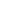 Josefína Lamačová –  email: worldcup2015wpc@gmail.com KOMFORT – 46 € / nightAll rooms are non-smokingOne king size bed or two separate bedsShower or bathtubAir-conditioningHairdryer, SAT-TV, telephone, mini-barTea and coffee making facilitiesSafe deposit box free of chargeExtra bed on request (fees apply)Baby cot on requestFree Wi-FiSUPERIOR -55 € / nightAll rooms are non-smokingOne king size bed or two separate bedsBathtubBathroom cosmetic amenitiesAir-conditioningHairdryer, SAT-TV, telephone, mini-barTea and coffee making facilitiesSafe deposit box free of chargeFree Wi-FiInformáció:Josefína Lamačová tel.:  +420 603 142 444 email: worldcup2015wpc@gmail.comMartina Malíková  tel. :+420 736 757 084  Email: worldcup2015wpc@gmail.com Szállásfoglalás:Josefína Lamačová tel.:  +420 603 142 444 email: worldcup2015wpc@gmail.com